CTE Literacy: Vocabulary Guide 2Vocabulary Self-Collection Strategy: For use with a critical text to highlight key vocabularyBy Dr. Travis Park, Cornell University, for USA TODAYIntroduction: This lesson will help you learn a few key vocabulary words in great detail.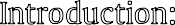 Directions:After reading the text, get into teams of three or four.Nominate a key word from the text to study in greater detail.Complete the rectangles below with details and information about your word.Present your word to the entire class and coordinate a whole-class discussion.All students should write each team’s word in their learning logs.Team:  	CTE Literacy: Vocabulary Guide 2 - Teacher EditionVocabulary Self-Collection Strategy: For use with a critical text to highlight key vocabularyThis lesson wi l help students practice: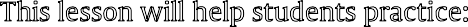 uUsing words in multiple contexts: in written text, in group discussion, and in the real world.uStudents will focus on one word in a small group to better understand it, and then will write about the word and/or briefly present the word to the class for whole-class discussion.Teaching suggestions for initial use: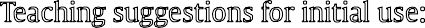 Teachers may model thinking about a key vocabulary word with their students.Teachers may help students identify critical vocabulary words for them to study.Teaching suggestions for repeated uses: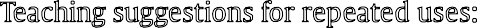 Teachers may challenge students with more than one word and/or concept with repeated use.Teachers may think about alternative forms of presentation about key vocabulary words, like the Japanese Picha Kucha form of PowerPoint presentations.Student edition/example: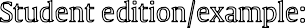 